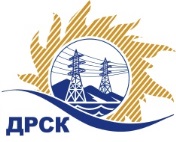 Акционерное Общество«Дальневосточная распределительная сетевая  компания»Протокол заседания Закупочной комиссии по вскрытию поступивших конвертовг. Благовещенск	Способ и предмет закупки: открытый электронный запрос цен на право заключения Договора на выполнение работ:  Мероприятия по строительству и реконструкции для технологического присоединения потребителей до 150 кВт (в том числе ПИР) на территории СП «ПЮЭС» и СП «ПЦЭС» филиала «Приморские ЭС» (п. Раздольное)Закупка № 2108 р. 2.1.1.Плановая стоимость закупки:  948 070,00 рублей без учета НДС (1 118 722,60    руб. с учетом НДС).ПРИСУТСТВОВАЛИ: члены постоянно действующей Закупочной комиссии АО «ДРСК» 2 уровняИнформация о результатах вскрытия конвертов:В адрес Организатора закупки поступило 3 (три) заявки  на участие в закупке, с которыми были размещены в электронном виде на Торговой площадке Системы www.b2b-energo.ru.Вскрытие конвертов было осуществлено в электронном сейфе организатора запроса предложений на Торговой площадке Системы www.b2b-energo.ru автоматически.Дата и время начала процедуры вскрытия конвертов с предложениями участников: 15:00 (время местное) 26.07.2016.Место проведения процедуры вскрытия конвертов с предложениями участников: Торговая площадка Системы www.b2b-energo.ruВ конвертах обнаружены предложения следующих участников запроса цен:Ответственный секретарь Закупочной комиссии 2 уровня АО «ДРСК»	М.Г. Елисееваисп.: Коврижкина Е.Ю.(4162) 397-208№ 682/УКС-В26.07.2016№п/пНаименование Участника закупки и его адресЦена предложения на участие в закупке без НДС, руб.1АО «Востоксельэлектросетьстрой»г. Хабаровск, ул. Тихоокеанская, 165Цена: 830 000,00  руб. без учета НДС (979 400,00  руб. с учетом НДС). 2ООО «Импульс»г. Владивосток, ул. Харьковская, 10Цена: 832 308,00  руб. без учета НДС (982 123,44  руб. с учетом НДС). 3ООО «УЭМ»г. Уссурийск, ул. Штабского, 1Цена: 944 000,00  руб. без учета НДС (1 113 920,00 руб. с учетом НДС). 